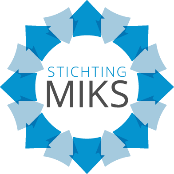 Inschrijfformulier Stichting miksJa, ik wil lid worden van stichting MIKS per heden.PersoonsgegevensFactuurgegevensVia onze website en social media kanalen houden we iedereen graag op de hoogte van de activiteiten van onze groep. Hiervoor maken we gebruik van foto’s en video’s. door ondertekening van dit formulier geeft u aan dat u geen bezwaar heeft tegen het plaatsen van foto’s en video’s waarop u zichtbaar bent.   OndertekeningUw gegevens worden door Stichting MIKS met de grootste zorgvuldigheid behandeld. Hierop is de privacywetgeving (AVG) van toepassing. Op www.stichtingmiks.nl vindt u het Privacy Statement van Stichting MIKS.Voornaam:Voorletters*:Tussenvoegsel:Achternaam*:Bedrijfsnaam*:Post(adres)*:Postcode*:Woonplaats*:Telefoon*:Mobiel:Functie*:E-mailadres*:Bedrijfsnaam*:Voorletters*:Tussenvoegsel:Achternaam*:Post(adres)*:Postcode*:Woonplaats*:Emailadres*:Plaats en datum:Handtekening*: